3. Мотивація як рушійна сила самовдосконалення(просвіта підготовлена психологом Проскуріною І.В.)                                                         Мотивація – головні сили,                                                          що рухають дидактичний процес.                                                                           Вони посідають перше місце серед факторів,
                                                          що визначають його продуктивність.
                                                                                                                         І.Підласий

3.1 Актуальність темиОсновне завдання школи – навчати і виховувати дітей, забезпечити їх протягом навчального періоду якісними знаннями, які вони могли б успішно реалізувати в майбутньому. Перед сучасною школою, як українською, так і зарубіжною, постала проблема втрати інтересу учнів до навчання. Демотивація виражається в типовій скарзі вчителів: «Учні не хочуть учитися, батькам байдуже, як навчаються їхні діти». Ще якихось два-три десятиліття тому це питання не стояло так гостро. Школа мала найбільший важіль впливу на дитину — контроль, який виражався в оцінці на уроці та суворій перевірці з боку батьків. Нині оцінкою злякаєш мало кого з учнів, так само, як і батьків. Як наслідок — тривожні дані статистики: частка учнів, які успішно опановують загальноосвітню програму до закінчення основної школи, зменшується в Україні до 30%. На сьогоднішній день вирішується проблема зацікавленості школярів до навчання. Відомо, що найкращий учитель той, хто пробуджує в учнів бажання вчитися. Щоб навчити дитину, треба не просто передати їй знання і вміння, а й викликати в неї відповідну активність, пізнавальну чи практичну. Важливим структурним елементом цієї активності є мотивація, в якій виявляється ставлення школярів до навчання.         Мотивація (від лат. Шоуео - рухаю) - загальна назва для процесів, методів, засобів спонукання учнів до продуктивної пізнавальної діяльності, активного освоєння змісту освіти.          Мотивацію в навчанні можна вважати державою під назвою УСПІХ. Природа успіху така, що, відчувши її солодкий смак один раз, людина прагне повторити це відчуття багатократно. Умовно замкнений цикл мотивації можна представити у вигляді схеми: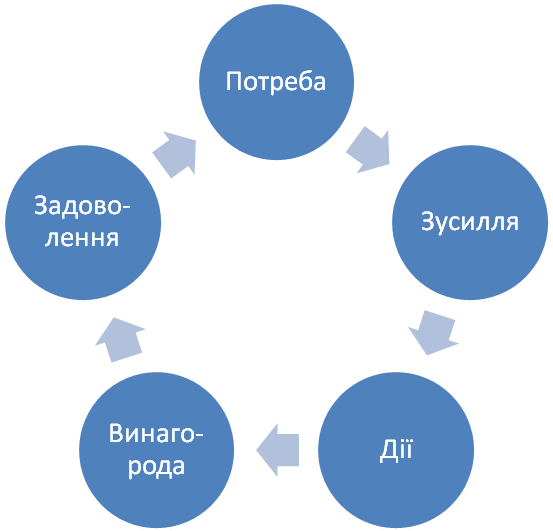               Психологічний закон каже: «Перш ніж призвати дитину до якоїсь діяльності, зацікав її, подбай про те, щоб знайти, що вона готова до неї: напружені всі сили, і вона готова діяти сама».
             Надзвичайно складна психологічна задача - знайти вірний інтерес і стежити за тим, щоб від нього не ухилятись і не підмінювати його іншим. Адже так легко підмінювати інтереси, наприклад, розповідати на уроці іс торії анекдоти, викликаючи інтерес не до історії, а до анекдоту.
            З вищевикладеного стає ясно, що нічого не вартий інтерес дитини до роботи, якщо її стимул - покарання чи очікування нагороди. Ось чому нагорода й покарання в чистому вигляді у школі марні та шкідливі. Психологічне покарання – це недоречний педагогічний засіб, тому що воно викликає острахи, і значить, у цьому випадку поведінкою керує страх.
           Існує психологічне правило переходу природних інтересів (їх багато) до інтересів прищеплених, виховання яких і є головною метою (інтерес до життєвих справ, наук тощо).
           Щоб предмет нас зацікавив, він повинен бути пов'язаний із чим-небудь приваблюючим нас, уже знайомим, але він повинен містити в собі й нові форми діяльності. Зовсім нове й зовсім старе не здатне зацікавити нас. Крім того, щоб співставити новий предмет й особисте ставлення до нього учня, треба зробити його вивчення особистою справою учня. Інакше кажучи, до нового дитячого інтересу треба йти через уже існуючий дитячий інтерес.3.2. Правила використання дитячого інтересу

1. Необхідний зв'язок між усіма предметами курсу - це запорука єдиного навчального інтересу, згуртування навколо єдиного стрижня («міжпредметні зв'язки»).

2. У навчанні доводиться вдаватись до повторення, хоча це найбільш непсихологічний прийом: якщо людина автоматично намагається сприймати ту саму інформацію, їй стає нудно, і може сформуватись негативна установка на цю інформацію. Тому викладання повинно бути концентричним: вивчення предмета варто будувати таким чином, щоб у можливо короткий строк і у спрощеному вигляді він був пройдений у повному обсязі. Потім уже треба повернутись до того ж, але не для повторення, а для розширеного й поглибленого вивчання, що включає безліч нових фактів, узагальнень і висновків, тому що тільки нове про старе може зацікавити нас.

3. Навчання варто проводити в безпосередній близькості від життя, показуючи, як те чи інше знання можна практично використовувати та застосувати в реальності.          В зв'язку з цим, психологи виділяють декілька шляхів формування позитивної мотивації навчання:
1. Спеціальна організація навчальної діяльності, що реалізується за допомогою створення навчально-проблемної ситуації.

2. Доступність змісту навчального матеріалу, що пропонується вчителем на уроці.

3. Використання на уроках елементів гри; цікавий виклад матеріалу.

4. Постійне створення та "підкріплення" ситуації успіху в учінні (наприклад, позитивна реакція на будь-який прояв відповідального ставлення дитини до виконання своїх навчальних обов'язків).

Мотивація досягнення успіху - позитивна мотивація. Якщо людина мотивована саме так, то перед початком справи вона має на увазі досягнення чогось конкретного, позитивного. В основі її активності є надія на успіх і потреба в досягненні успіху. Такі люди зазвичай упевнені в собі, у власних силах, відповідальні й активні, їх вирізняє наполегливість у досягненні мети, цілеспрямованість.
Мотивація уникнення невдачі — негативна мотивація. Якщо людина мотивована саме так, то її активність спрямована на уникнення  покарання, негативного оцінювання з боку оточуючих, невдачі. Розпочинаючи справу, людина з такою мотивацією вже заздалегідь боїться можливого негаразду, думає про можливі варіанти уникнення цієї гіпотетичної невдачі, а не про шляхи і засоби досягнення успіху. Люди з такою мотивацією зазвичай характеризуються підвищеною тривожністю, низькою впевненістю у власних силах.3.3. Методичні поради вчителю для посилення мотивації навчання учнів на уроціПорада 1.  Створіть на уроці умови для виконання завдання різними шляхами. Дайте можливість використати малюнок, оповідь, тести, розрахункові задачі, практичну роботу, ігрові моменти тощо.Порада 2.  Система контролю знань має враховувати індивідуальні властивості учнів.Порада 3.  Добираючи методи навчання, не забувайте про їхню різноманітність. Запроваджуючи нові методи, пам’ятайте і про класичну дидактику.Порада 4.  Помітивши в учневі щось властиве лише йому, учитель дістає точку опори для контакту. Завжди і в усьому ставтеся до учня як до особистості. 

Порада 5.  Пояснюючи матеріал і контролюючи знання, використовуєте і поєднуєте різні форми навчання. Нехай учні самі обирають шлях розв’язування домашнього завдання.

Порада 6.  Намагайтеся за будь – якої можливості використати завдання для формування особистості учня. Спрямуйте його інтерес до самого себе, на поліпшення результатів навчання.

Порада 7.  Орієнтуйте школярів, особливо старшокласників, на високий рівень самостійної роботи. 

Порада 8.  Пам’ятаючи, що безталанних людей немає, а є зайняті не своєю справою, дайте можливість не лише сильним, а й слабшим учням реалізувати свої здібності.

Порада 9.  Хай учень побачить ваше поважне ставлення до його найпершого у житті відкриття. Переконайте його, що помилки під час творчого пошуку неминучі, отже, не слід їх боятися.

Порада 10.  Відвідуйте уроки колег для вивчення психологічного клімату, взаємодії вчителя і учнів – особливо у класі, де у вас іще не все гаразд.

Порада 11.  Спершу поставте дитині реальні вимоги, а вже потім поступово „підносьте планку”. Розвиток можливий якщо вимоги відповідають рівневі розвитку учня.

Порада 12.  Навчіть учнів звертатися до довідкових матеріалів і працювати з ними.Порада 13.  Оцінюючи знання за всією темою, враховуйте не тільки перевірочні роботи, а усі види навчальної діяльності (твори, домашні завдання, повідомлення, лабораторні роботи тощо), щоб не зневажати їхнє виховне та освітнє значення.Порада 14.  Створіть психологічний клімат, за якого діти не бояться висловити помилкову думку, знаючи, що то – пошук істини. Порада 15.  Плануючи навчальний матеріал, не забувайте про системний підхід. Будь-який курс ґрунтується на системі, в якій поступово розкриваються поняття і закономірності.3.4. Формування мотивації на окремих етапах урокуВажливим завданням навчально-виховного процесу є формування мотивації навчання на окремих етапах уроку.
       Залежно від змісту уроку вчителю необхідно організовувати певний цикл навчальної діяльності і формувати відповідний їй мотиваційний цикл. Мотивація навчання на уроці відбувається в кілька етапів:
І — мотивація початку роботи, первинна мотивація.
ІІ — мотивація виконання роботи, закріплення і підсилення первинної мотивації.
ІІІ — мотивація завершення уроку (результативність, постановка цілей на майбутнє).
       Завдання вчителя полягає у забезпеченні постійних мотиваційних дій учня на всіх етапах уроку. 
Етап первинної мотивації: На початку уроку учень повинен зрозуміти, що корисного і нового він дізнається на ньому, де може застосовувати набуті знання. Учитель може використати кілька видів спонукання учнів до навчальної діяльності:
- активізувати мотиви, що виникли на попередніх заняттях;
- збудити мотиви незадоволеності своїми результатами;
- посилити мотиви орієнтації на попередню діяльність;
- посилити мотиви здивування, зацікавленості.Етап закріплення і посилення мотивації: На цьому етапі вчитель орієнтується на широкий спектр пізнавальних і соціальних мотивів навчання. Можуть бути використані чергування різних видів діяльності: репродуктивних і пошукових, усних і письмових, індивідуальних і фронтальних. Крім того, формуванню мотивації сприяє зацікавленість учнів методом викладу матеріалу:
- цікаві приклади, досліди, парадоксальні факти, історичні екскурсії;
- незвична форма подання матеріалу, що викликає здивованість в учнів;
- емоційність мови вчителя;
- пізнавальні ігри;
- дискусії;
- аналіз життєвих ситуацій;
- вміле застосування вчителем заохочення.

Особливого значення при цьому набуває вміння учня вчитися. Це передбачає, що учень має:
- зрозуміти, що таке знання;
- досягненні поставлених цілей, у роботі та суспільно корисній діяльності;
- знати, як людина оволодіває знаннями і що засвоєння знань забезпечуються увагою, сприйняттям, усвідомленням, узагальненням і запам'ятовуванням;
- привчати себе до постійного повторення вивченого матеріалу, прагнути дізнаватися більше.

       Особливу увагу вчитель має приділяти шкільній оцінці, підключати учнів до самоконтролю і самооцінки. На формування позитивної мотивації впливає спосіб ознайомлення учнів з оцінкою. Наприклад, учитель не тільки констатує факт, а обов'язково хвалить учня за кожне нове досягнення у засвоєнні навчального матеріалу.

Етап завершення уроку: На цьому етапі важливим є вихід учня із діяльності з позитивним власним досвідом і виникнення позитивної установки на навчання у майбутньому, тобто позитивної мотивації перспективи. Для формування такої мотивації не завжди доцільно вести мову про успіхи учнів. Важливо також показати учням їх слабкі місця, щоб сформувати в них об'єктивне уявлення про свої можливості. Це зробить їх перспективну мотивацію дієвішою.

       Підтримка вчителем різних видів мотивації на окремих етапах уроку сприяє внутрішньому зв'язку між його частинами, наповнює кожний етап психологічним змістом. Адже кожний етап уроку — це специфічна за мотиваційним змістом психологічна ситуація. Щоб побудувати психологічно грамотну структуру уроку, вчителю слід кваліфіковано планувати ту частину розвиваючих і виховних задач, яка пов'язана з мотивацією та реальним станом уміння вчитися в учнів.3.5. ВИСНОВКИ
        Мотивація до навчання – одна із головних умов реалізації навчально – виховного процесу. Вона не тільки сприяє розвитку інтелекту, але і є рушійною силою удосконалення особистості в цілому. Формування в учнів мотивації до навчально – пізнавальної діяльності є однією з головних проблем сучасної школи. Її актуальність обумовлена оновленням змісту навчання, постановкою завдань формування у школярів прийомів самостійного набуття знань, пізнавальних інтересів, життєвих компетенцій, активної життєвої позиції, здійснення в єдності ідейно – політичного, трудового, морального виховання учнів, введенням профільного навчання у старших класах. Соціальне замовлення суспільства вимагає від закладів освіти підвищення якості навчання та виховання, розвиток та формування конкурентно – спроможного випускника, запобігання формалізму під час оцінювання результатів праці учнів та вчителів.
        Проблема формування мотивації знаходиться на стику навчання й виховання. Це означає, що увага педагогів повинна бути не тільки спрямована на здійснення учнем навчання але і на те, як і що відбувається у розвитку особистості учня в процесі навчально – пізнавальній діяльності. Формування мотивації – це виховання у дітей та учнівської молоді ідеалів, створення системи цінностей, пріоритетів соціально прийнятних в українському суспільстві, у поєднані з активною поведінкою учня, що означає взаємозв’язок між усвідомленими та реально діючими мотивами, єдність слова, діла та активної життєвої позиції учня.
          Для того, щоб побудувати науково обґрунтовану «педагогіку мотивації», необхідно враховувати наукові досягнення сучасної психології мотивації. Мотивація навчання складається із багатьох аспектів, які змінюються й вступають в нові співвідношення (суспільні ідеали, сенс навчання для учня, його мотиви, цілі, емоції, інтереси, рівень навчальних досягнень, когнітивні можливості). Тому становлення мотивації є не просте зростання позитивного або негативного ставлення до навчання, а утворення складних структур мотиваційної сфери. Ці окремі структури мотиваційної сфери мають стати об’єктом управління з боку вчителя. 
           Формування мотивації навчання неможливо здійснити без урахування вікових особливостей учнів та їх індивідуальних психологічних характеристик. Це означає, що педагог повинен організувати навчально-виховний процес таким чином, щоб вирішувалися завдання розвитку мотиваційної сфери на певному віковому етапі та підготовки учнів до наступного етапу розвитку особистості. У зв’язку з розкриттям резервів вікового розвитку мотивації здійснюється особистісно – орієнтований підхід до навчання.
    Література1. Дербеньова А. Г. Усе про мотивацію / Дербеньова А. Г. – Х. : Вид. група «Основа», 2012. – 207 с.2. Канюк С. С. Психологія мотивації: Навчальний посібник / Канюк С. С. – К.: Либідь,2002. – 248 с.3. Мотивація як рушійна сила самовдосконалення: навч.-метод.посіб. /О. В. Саполович, Н. М. Рогова. – Пирятин: РМК ВО Пирятинської РДА, 2013. – 40 с.
3.6. Контрольні питання:З яких аспектів складається мотивація?Чому сприяє підтримка вчителем різних видів мотивації на окремих етапах уроку?Яка, на Вашу думку, найголовніша порада відносно посилення мотивації учнів?Складові циклу мотивації…Поділіться, які  методи/прийоми для активізації мотивації застосовуєте саме Ви?